BulletinThe Invercargill Parish of theMethodist Church of New Zealand.Te Hahi Weteriana o Aotearoa.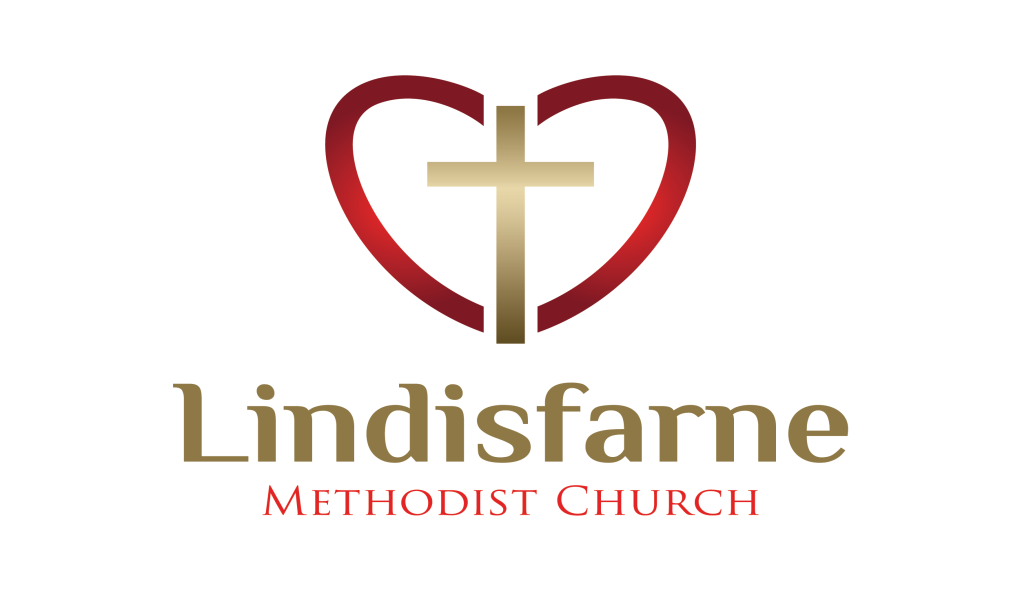 Lindisfarne Methodist Church, Worship and Community Centre.Phone    216-0281.e-mail: office@lindisfarne.org.nz         Website:  www.lindisfarne.org.nzSunday  26th August 2018.10.00am: Lindisfarne Service led by the Reverend Peter Taylor.1.00pm: Fijian Service.1.00pm: Tongan Service.PrayerLoving God, we thank you for the goodness which surrounds us each day; for the beauties of nature and the delights of Spring; the care of our friends and the unexpected kindness of strangers; and for the assurance of your great love whatever our circumstances.Keep us as a grateful people, always mindful of your blessings.Cheese RollsThanks again for helping with this fundraiser.We have raised about $1500 so far, with a little more to come.Bags Needed for Garage SaleIn order to reduce the number of plastic bags we normally use, we plan to put books etc bought at our sale into recyclable bags.If you have any surplus supermarket bags (not plastic, of course) or shop gift bags, e.g. from Dowsons, Specsavers, Mitre10 please bring them for us to use.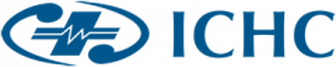 As we did last year, we are taking up a retiring collection for the Interchurch Council for Hospital Chaplaincy, which ensures we have chaplaincy provision at our hospital.You may make your contribution on these Sundays:                            2, 16 and 23 September.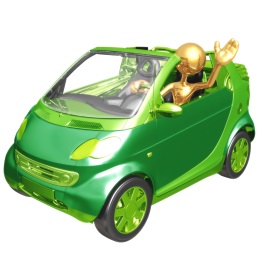 Meals on WheelsIt’s our turn for the week of 3-7 September. 
Please tell Amanda if you can help.                        ***************************Congratulations and Best Wishes to our Editor Peter who is celebrating a very special birthday today.Keith's PonderingsKeith is a deep thinker as is apparent from some of his observations.* Which letter is silent in the word "Scent," the S or the C?* Why is the letter W, in English, called double U? Shouldn't it be called double V? * Every time you clean something, you just make something else dirty* The word "swims" upside-down and backwards is still "swims".* 100 years ago everyone owned a horse and only the rich had cars.              Today everyone has cars and only the rich own horses.* If you replace "W" with "T" in "What, Where and When", you get the answer to each of them. ROSTER FOR SUNDAY DUTIESDUTIES NEXT SUNDAYCENTRE DUTIESSome Invercargill Parish Key PersonnelMinister & Parish Council Chairman 	Reverend Peter Taylor 216 0281Parish Council Secretary		Carolyn WestonParish Stewards			Noeline Collie, Muriel McCulloch, Judith StevensTreasurer			David LittleParish Council Congregational Representatives				Margaret Brass, Mags Kelly, Beverly ServiceBookings			Phone Office 216 0281Prayer Chain Co-ordinators	Joan and Murray FarleyBulletin Editors			Peter Lankshear, Margaret BrassCommittee Convenors    Pastoral/Outreach - Raewyn Birss (Pastoral Care Team – Betty Snell)    Finance/Property – Cam McCulloch	Worship/Education – Carol McKenzieCalendarCalendarCalendarSunday 26thAugust10.00am1.00pm1.00pm6.00pmLindisfarne Service with the Reverend Peter Taylor. Tongan Service.Fijian Service.Private Booking.Monday 27th3.30pm7.30pmStory Room.Evening Study Group at Kings', 44 George Street.Tuesday 28th2.00pm3.30pmStudy Group.Story Room.Wednesday 29th2.00pm7.00pm7.30pmPreachers' Meeting.North Invercargill Bowls.Choir Practice.Thursday 30th10.00am1.30pm7.00pm7.00pmCraft Circle.Sit and Be Fit.Blues Bowling Club.South City Choir Practice.Sunday 3rdSeptember10.00am1.00pmLindisfarne Communion Service with the Reverend Peter Taylor.  Parish Lunch to follow. Tongan Service.SundayAugust 26thSeptember 2ndSeptember 2ndSeptember 2ndSeptember 9thSeptember 9thSeptember 16thSeptember 16thDOOR ANDWELCOMEJudith StevensChristine FrameJudith StevensChristine FrameTony Weston and VolunteerTony Weston and VolunteerTony Weston and VolunteerIta and Runi SafoleIta and Runi SafoleCarol ChinpoyNicol MacfarlaneVAN DRIVERDaphne SalterDaphne SalterIan FindlayIan FindlayIan FindlayFindlay CollieFindlay CollieBryon KingFLOWERS Nicol MacfarlaneNicol MacfarlaneMags KellyMags KellyBeverley RobinsonBeverley RobinsonBeverley RobinsonDorothy KingMORNING TEACarolyn McDonaldJudith DayCarolyn McDonaldJudith DayCarolyn McDonaldJudith DayCarol ChinpoyVolunteerCarol ChinpoyVolunteerJudith StevensSarah JenkinCarolyn ClearwaterChristine FrameCarolyn ClearwaterChristine FrameNOTICESJudith StevensJudith StevensMuriel McCullochMuriel McCullochMuriel McCullochNoeline CollieNoeline CollieJudith StevensCRECHE                                  Carol McKenzieCarol McKenzieDorothy KingDorothy KingDorothy KingBetty SnellBetty SnellBeth GibbsKIDS KLUBBetty SnellBetty SnellNeil SalterNeil SalterNeil SalterTBATBATBACOMMUNION Carol McKenzie and Noeline CollieLUNCHDorothy  and Bryon KingWEEK OFLAWNSSECURITYAugust 27th - September 2ndNicol MacfarlaneTony WestonSeptember 3rd - September 9thMike MikaCam McCullochSeptember 10th -September 16thIan FindlayMargaret BrassSeptember 17th - September 23rdRuni SafoleRuni Safole